		Accord		Concernant l’adoption de Règlements techniques harmonisés de l’ONU applicables aux véhicules à roues et aux équipements et pièces susceptibles d’être montés ou utilisés sur les véhicules à roues et les conditions de reconnaissance réciproque des homologations délivrées conformément à ces Règlements*(Révision 3, comprenant les amendements entrés en vigueur le 14 septembre 2017)_______________		Additif 82 : Règlement ONU no 83		Révision 3 − Amendement 11Complément 16 à la série 05 d’amendements − Date d’entrée en vigueur : 5 juin 2023		Prescriptions uniformes relatives à l’homologation des véhicules 
en ce qui concerne les émissions de polluants selon les exigences du moteur en matière de carburantLe présent document est communiqué uniquement à titre d’information. Le texte authentique, juridiquement contraignant, est celui du document ECE/TRANS/WP.29/2022/134.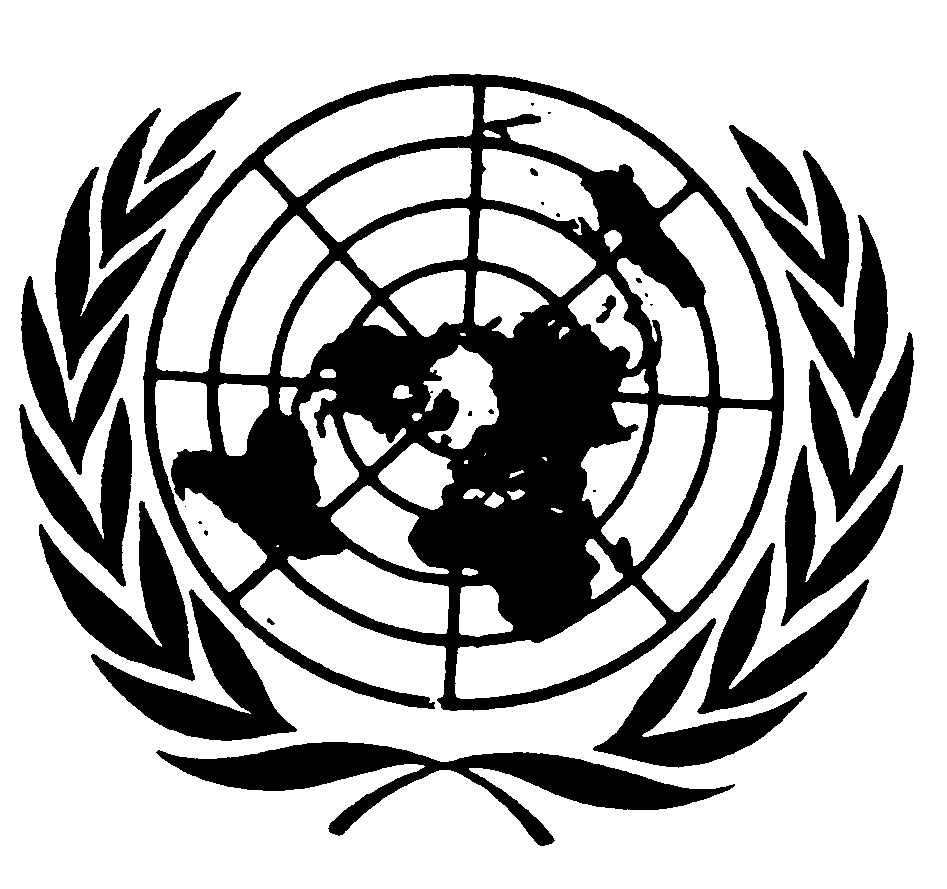 Appendice 2, paragraphe 6, lire :« 6.	RemarquesLes formules de récurrence suivantes sont utiles pour calculer les valeurs successives de la variable d’essai :... ».Annexe 4aAppendice 1, paragraphe 1, lire :« 1.	Description1.1	Prescriptions généralesLes appareillages d’essai et de mesure doivent être conformes aux prescriptions techniques décrites dans le Règlement ONU no 154, dans sa version originale ou dans les séries ultérieures d’amendements, ou, à défaut, aux prescriptions suivantes :1.1.1	Le banc doit permettre de simuler la résistance à l’avancement sur route et appartenir à l’un des deux types suivants : ... ».Appendice 2, paragraphe 1.2, lire :« 1.2	Prescriptions généralesLes appareillages d’essai et de mesure doivent être conformes aux prescriptions techniques décrites dans le Règlement ONU no 154, dans sa version originale ou dans les séries ultérieures d’amendements, ou, à défaut, aux prescriptions suivantes :... ».Appendice 3, paragraphe 1, lire :« 1.	DescriptionLes appareillages d’essai et de mesure doivent être conformes aux prescriptions techniques décrites dans le Règlement ONU no 154, dans sa version originale ou dans les séries ultérieures d’amendements, ou, à défaut, aux prescriptions suivantes :... ».Appendice 4, paragraphe 1, lire :« 1.	DescriptionLes appareillages d’essai et de mesure doivent être conformes aux prescriptions techniques décrites dans le Règlement ONU no 154, dans sa version originale ou dans les séries ultérieures d’amendements, ou, à défaut, aux prescriptions suivantes :... ».Appendice 5, paragraphe 1, lire :« 1.	DescriptionLes appareillages d’essai et de mesure doivent être conformes aux prescriptions techniques décrites dans le Règlement ONU no 154, dans sa version originale ou dans les séries ultérieures d’amendements, ou, à défaut, aux prescriptions suivantes :... ».Appendice 6, paragraphe 1, lire :« 1.	ObjetLa méthode décrite dans le présent appendice permet de vérifier que l’inertie totale du banc simule de manière satisfaisante les valeurs réelles au cours des diverses phases du cycle d’essai. Le fabricant du banc doit indiquer une méthode permettant de vérifier que les prescriptions du paragraphe 3 du présent appendice sont respectées.Si l’appareillage est conforme aux prescriptions du Règlement ONU no 154, ces dispositions peuvent ne pas s’appliquer. ».Annexe 7Paragraphe 4, lire :« 4.	Appareillage pour l’essai d’émissions par évaporationLes appareillages d’essai et de mesure doivent être conformes aux prescriptions techniques décrites dans le Règlement ONU no 154, dans sa version originale ou dans les séries ultérieures d’amendements, ou, à défaut, aux prescriptions suivantes :4.1	Banc à rouleauxLe banc à rouleaux doit être conforme aux exigences de l’appendice 1 de l’annexe 4a du présent Règlement.... ».Appendice 1, paragraphe 1, lire :« 1.	Fréquence et méthode d’étalonnageLes appareillages d’essai et de mesure doivent être conformes aux prescriptions techniques décrites dans le Règlement ONU no 154, dans sa version originale ou dans les séries ultérieures d’amendements, ou, à défaut, aux prescriptions suivantes :... ».Annexe 11,Paragraphe 3.2.1.2, lire :« 3.2.1.2	Le constructeur peut désactiver un programme de surveillance OBD particulier pour un cycle de conduite donné à une température ambiante ou une température du moteur inférieure à 266 K (-7 °C), ou à une altitude de plus de 2 500 m au-dessus du niveau de la mer, à condition qu’il produise des données et/ou une évaluation technique prouvant que le système OBD ne serait pas fiable dans ces conditions. Il peut aussi demander la désactivation d’un programme de surveillance OBD particulier à d’autres températures ambiantes ou à d’autres altitudes s’il apporte la preuve à l’autorité compétente, grâce à des données et/ou à une évaluation technique, que le diagnostic serait faussé dans ces conditions. Il n’est pas nécessaire que le témoin de défaillance (TD) s’allume en cas de dépassement des seuils OBD pendant la régénération, sous réserve qu’aucun défaut ne soit présent. ».E/ECE/324/Rev.1/Add.82/Rev.3/Amend.11−E/ECE/TRANS/505/Rev.1/Add.82/Rev.3/Amend.11E/ECE/324/Rev.1/Add.82/Rev.3/Amend.11−E/ECE/TRANS/505/Rev.1/Add.82/Rev.3/Amend.1119 juin 2023